Camp 135 - Stanbury House Camp, Spencer's Wood, Reading, BerkshireIncluded in the 1945 ICRC camp list – Labour Camp. 135. Stanbury House Camp, Spencer’s Wood, Reading, Berks.After the camp: 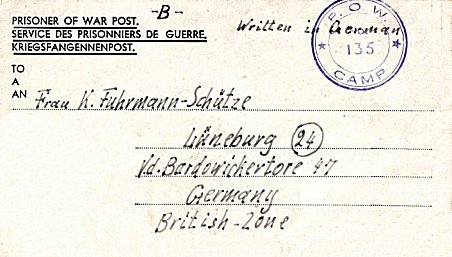 Further Information:London Metropolitan Archives have a camp newspaper from 1947. Ref LMA/4288/D/04/007< Letter-sheet November, 19461947 Camp list1947 Camp list1947 Camp list1947 Camp list1947 Camp list1947 Camp list1947 Camp list1947 Camp list135(G.W.C.)Stanbury House Camp, Spencer’s Wood, Reading, BerksE.Priswar, Spencer’s WoodSpencer’s Wood 83158ReadingLt.Col.W.Dickson M.C.v/1453/2Re-written >Re-written >Re-written >Re-written >Reading 83158Reading 83158Reading 83158Reading 83158Prisoner of War Camps (1939 – 1948)  -  Project report by Roger J.C. Thomas - English Heritage 2003Prisoner of War Camps (1939 – 1948)  -  Project report by Roger J.C. Thomas - English Heritage 2003Prisoner of War Camps (1939 – 1948)  -  Project report by Roger J.C. Thomas - English Heritage 2003Prisoner of War Camps (1939 – 1948)  -  Project report by Roger J.C. Thomas - English Heritage 2003Prisoner of War Camps (1939 – 1948)  -  Project report by Roger J.C. Thomas - English Heritage 2003Prisoner of War Camps (1939 – 1948)  -  Project report by Roger J.C. Thomas - English Heritage 2003Prisoner of War Camps (1939 – 1948)  -  Project report by Roger J.C. Thomas - English Heritage 2003Prisoner of War Camps (1939 – 1948)  -  Project report by Roger J.C. Thomas - English Heritage 2003OS NGRSheetNo.Name & LocationCountyCond’nType 1945CommentsSU 712 670175135Stanbury House Camp, Stanbury Park, Spencers Wood, ReadingBerkshire3German Working CampHuts located under trees by the driveLocation: Site in Stanbury Park to the W of Spencer’s Wood.Before the camp: Country estate.Pow Camp: Italian Pows until at least 1945, then a German Working Camp. 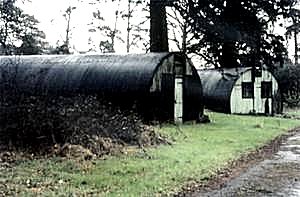 < The last 2 Nissen huts at Stanbury House Camp, 1964. Memories state that the huts lined both sides of the long driveway beneath the large fir trees.  (BBC war memories site).The camp newspaper was called “Die Allee Stanbury House” (The Alley) – which seems to confirm the location of the huts.Camp commandant c.1947 Lieutenant Colonel W Dickson M.C.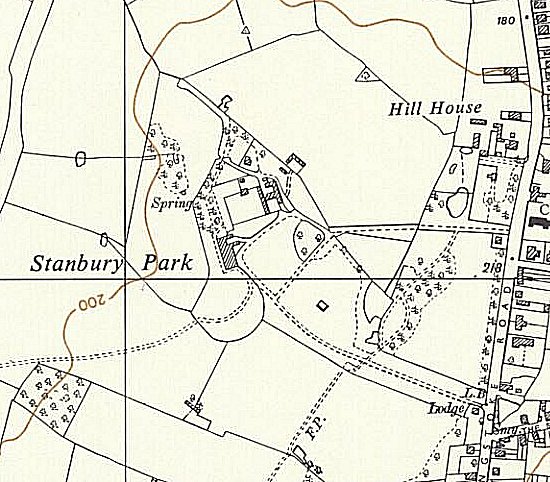 Location: Site in Stanbury Park to the W of Spencer’s Wood.Before the camp: Country estate.Pow Camp: Italian Pows until at least 1945, then a German Working Camp. < The last 2 Nissen huts at Stanbury House Camp, 1964. Memories state that the huts lined both sides of the long driveway beneath the large fir trees.  (BBC war memories site).The camp newspaper was called “Die Allee Stanbury House” (The Alley) – which seems to confirm the location of the huts.Camp commandant c.1947 Lieutenant Colonel W Dickson M.C.Ordnance Survey 1961